THE EFFECTIVENESS OF USING PUPPET AS A MEDIA IN TEACHING SPEAKING TO THE FOURTH GRADE STUDENTS AT MI UMMUL AKHYAR CAMPURDARAT IN ACADEMIC YEAR 2010/2011THESIS Presented to State Islamic College of Tulungagung in partial fulfillment of the requirements for the degree of Sarjana Pendidikan Islam in English Education Program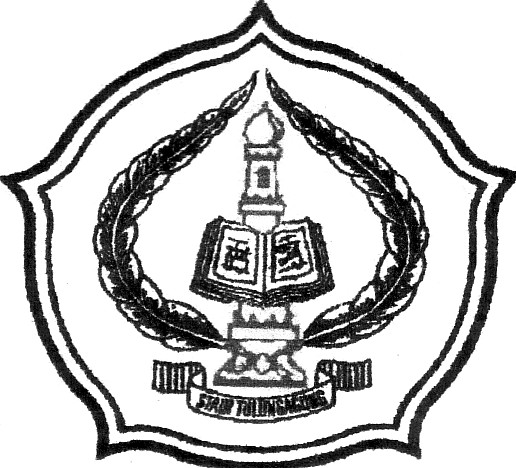 ByUMAYANIM. 3213073106ENGLISH EDUCATION PROGRAMDEPARTMENT OF ISLAMIC EDUCATIONSTATE ISLAMIC COLLEGE (STAIN)TULUNGAGUNGJuly 2011